Koch der Köche ist JOACHIM WISSLER Spitzenköche im deutschlandweiten Wettbewerb „LIZ Koch der Köche“ mit Gala im Grandhotel Schloss Bensberg geehrtBERGISCH-GLADBACH, 21. Mai 2012 – Wochenlang war es spannend, jetzt steht der „Koch der Köche“ fest: Joachim Wissler aus dem Restaurant „Vendôme“ ist für die 100 besten Köche die Nummer eins im Lande und entscheidet damit die aktuelle Abstimmung des Gourmet-Portals "Restaurant-Ranglisten.de" um die kulinarische Speerspitze Deutschlands für sich. Bei einer feierlichen Gala im Grandhotel Schloss Bensberg wurden am gestrigen Sonntag die gut gewahrten Platzierungen der Spitzenköche in den insgesamt sieben Kategorien preisgegeben. Neben Wissler ist Drei-Sterne-Koch Harald Wohlfahrt aus der „Schwarzwaldstube“ in Baiersbronn für sein beeindruckendes Lebenswerk geehrt worden. Sven Elverfeld aus dem Wolfsburger Drei-Sterne-Restaurant „Aqua“ kann sich über den Titel „Avantgardist“ freuen, während Kevin Fehling aus dem „La Belle Epoque“ in Travemünde die meisten Stimmen in der Kategorie „Frischfleisch“ erhalten hat. Der Niederländer Sergio Herman geht als „Bester Koch international“ aus der Wahl hervor. Mit dem Service-Preis „Bester Maître“ ist Ansgar Fischer, Restaurantleiter der „Schwarzwaldstube“, ausgezeichnet worden und „Bester Sommelier“ ist in den Augen der Spitzenköche Gunnar Tietz aus dem Berliner „First Floor“. Bei der Preisverleihung zeigte der neue Koch der Köche gemeinsam mit den Zwei-Sterne-Köchen Nils Henkel und Christian Jürgens mit einem Gala-Dinner für rund 200 Branchenkenner und Feinschmecker eine Kostprobe seines Könnens. Mit LIZ als Titelsponsor hat die kollektive Köche-Wahl einen starken Partner zur Seite. Dirk Hinkel, Geschäftsführer von Hassia Mineralquellen, bringt die Partnerschaft auf den Punkt: "Wenn der beste Koch der Köche prämiert wird, darf das Premium-Mineralwasser LIZ nicht fehlen. Es ist uns eine Ehre mit unserem Produkt die edlen Speisen des Menüs zu begleiten und die Spitzenköche persönlich auszuzeichnen." Pressekontakt: Hassia Mineralquellen GmbH & Co. KGSibylle Trautmann  //  Leiterin Presse- und ÖffentlichkeitsarbeitGießener Straße 18-30  //  61118 Bad VilbelTelefon: 06101/403-1416  //  Fax: 06101/403-1465E-Mail: sibylle.trautmann@hassia-gruppe.com  // Web: www.hassia.com  ROOM426. Netzwerk für Esskultur und Medien Daniela HeykesIm Schiller 40  //  38440 Wolfsburg Telefon: +49 5362 – 127140  //  Mobil: +49 176 – 800 84 340E-Mail: heykes@room426.com  //  Web: www.room426.com ÜBER DAS GOURMET-PORTAL RESTAURANT-RANGLISTEN:Die Internet-Plattform für Profis und Genießer ist ein einmaliges Konzept zur Qualitätsanalyse von Gourmet-Restaurants. Dazu gehört ein umfassendes Nachschlagewerk, in dem nach mehr als 10.000 Köchen sowie Restaurants und Gourmet-Reisezielen in Europa und den USA gesucht werden kann. Zudem finden sich dort die renommierten Ranglisten, die die Recherche nach den besten Restaurants erleichtern. Ein lebendiges Forum bietet Feinschmeckern die Möglich-keit zum Gedankenaustausch. Informationen unter www.restaurant-ranglisten.de. ÜBER DIE HASSIA-GRUPPE: Die Hassia-Gruppe zählt mit dem Stammhaus Hassia Mineralquellen in Bad Vilbel und den Unternehmenstöchtern Lichtenauer Mineralquellen, Glashäger Brunnen, Thüringer Waldquell, Wilhelmsthaler Mineralbrunnen, Rapp’s Kelterei sowie den Keltereien Höhl und Kumpf zu den größten Mineralbrunnenbetrieben in Deutschland. Mit ihren starken Regionalmarken steht die HassiaGruppe gemeinsam mit Danone auf Platz zwei des nationalen Rankings der absatzstärksten deutschen Markenanbieter im Segment der alkoholfreien Erfrischungsgetränke. Das hessische Familienunternehmen wird in fünfter Generation erfolgreich geführt. Im Jahr 2011 erzielte die HassiaGruppe bei einem Gesamtabsatz von 780 Millionen Litern einen Umsatz von knapp 242 Millionen Euro. Das Unternehmen beschäftigt 1.150 Mitarbeiter. Weitere Informationen unter www.hassia.com und www.liz-privatquelle.com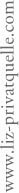 